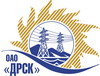 Открытое Акционерное Общество«Дальневосточная распределительная сетевая  компания»Протокол заседания Закупочной комиссии по вскрытию поступивших конвертовг. БлаговещенскСПОСОБ И ПРЕДМЕТ ЗАКУПКИ: закрытый  запрос цен  на право заключения Договора лот 1  «Монтаж и наладка ячеек 6 кВ на ПС 110/35/6 "СМР"»;лот 2  «Монтаж и наладка ячеек 6 кВ на ПС 110/35/6 "Южная"»;лот 3 «Монтаж и наладка ячеек 6 кВ на ПС 110/35/6 "ХЭС"»;лот 4 «Монтаж и наладка ячеек 6 кВ на ПС 35/6 "Шахта"»;лот 5 «Монтаж и наладка ячеек 6 кВ на ПС 110/35/6 "Корфовская"».Закупка проводится согласно ГКПЗ 2015 г. раздела  2.2.2 «МТПиР»  № 115 лот 1-5  на основании указания ОАО «ДРСК» от  10.03.2015 г. № 54          Плановая стоимость закупки: лот 1- 5 686 127,00 руб. без учета НДСлот 2- 1 257 996,00 руб. без учета НДСлот 3- 1 848 846,00 руб. без учета НДСлот 4- 1 917 805,60 руб. без учета НДСлот 5- 1 279 549,00 руб. без учета НДСПРИСУТСТВОВАЛИ: члены постоянно действующей Закупочной комиссии ОАО «ДРСК» 2 уровня.ОТМЕТИЛИ:лот 1  «Монтаж и наладка ячеек 6 кВ на ПС 110/35/6 "СМР"»1. В ходе проведения закрытого запроса цен было получено 3  (три) предложения, конверты с которыми были размещены в электронном виде на Торговой площадке Системы www.b2b-energo.ru.2. Участниками были сделаны 23 ставки.3. Вскрытие конвертов было осуществлено в электронном сейфе организатора закрытого запроса цен на Торговой площадке Системы www.b2b-energo.ru автоматически.4. Дата и время начала процедуры вскрытия конвертов с предложениями участников: 11:07 (время московское)  27.03.2015 г.5. Место проведения процедуры вскрытия конвертов с предложениями участников: Торговая площадка Системы www.b2b-energo.ru6. В конвертах обнаружены предложения следующих участников закрытого запроса цен:лот 2  «Монтаж и наладка ячеек 6 кВ на ПС 110/35/6 "Южная"»1. В ходе проведения закрытого запроса цен было получено 3  (три) предложения, конверты с которыми были размещены в электронном виде на Торговой площадке Системы www.b2b-energo.ru.2. Участниками было сделано 23 ставки.3. Вскрытие конвертов было осуществлено в электронном сейфе организатора закрытого запроса цен на Торговой площадке Системы www.b2b-energo.ru автоматически.4. Дата и время начала процедуры вскрытия конвертов с предложениями участников: 11:06 (время московское)  27.03.2015 г.5. Место проведения процедуры вскрытия конвертов с предложениями участников: Торговая площадка Системы www.b2b-energo.ru6. В конвертах обнаружены предложения следующих участников закрытого запроса цен:лот 3 «Монтаж и наладка ячеек 6 кВ на ПС 110/35/6 "ХЭС"»1. В ходе проведения закрытого запроса цен было получено 2  (два) предложения, конверты с которыми были размещены в электронном виде на Торговой площадке Системы www.b2b-energo.ru.2. Участниками было сделано 2 ставки.3. Вскрытие конвертов было осуществлено в электронном сейфе организатора закрытого запроса цен на Торговой площадке Системы www.b2b-energo.ru автоматически.4. Дата и время начала процедуры вскрытия конвертов с предложениями участников: 07:00 (время московское)  27.03.2015 г.5. Место проведения процедуры вскрытия конвертов с предложениями участников: Торговая площадка Системы www.b2b-energo.ru6. В конвертах обнаружены предложения следующих участников закрытого запроса цен:лот 4 «Монтаж и наладка ячеек 6 кВ на ПС 35/6 "Шахта"»1. В ходе проведения закрытого запроса цен было получено 2  (два) предложения, конверты с которыми были размещены в электронном виде на Торговой площадке Системы www.b2b-energo.ru.2. Участниками было сделано 2 ставки.3. Вскрытие конвертов было осуществлено в электронном сейфе организатора закрытого запроса цен на Торговой площадке Системы www.b2b-energo.ru автоматически.4. Дата и время начала процедуры вскрытия конвертов с предложениями участников: 07:00 (время московское)  27.03.2015 г.5. Место проведения процедуры вскрытия конвертов с предложениями участников: Торговая площадка Системы www.b2b-energo.ru6. В конвертах обнаружены предложения следующих участников закрытого запроса цен:лот 5 «Монтаж и наладка ячеек 6 кВ на ПС 110/35/6 "Корфовская"»1. В ходе проведения закрытого запроса цен было получено 2  (два) предложения, конверты с которыми были размещены в электронном виде на Торговой площадке Системы www.b2b-energo.ru.2. Участниками было сделано 2 ставки.3. Вскрытие конвертов было осуществлено в электронном сейфе организатора закрытого запроса цен на Торговой площадке Системы www.b2b-energo.ru автоматически.4. Дата и время начала процедуры вскрытия конвертов с предложениями участников: 07:00 (время московское)  27.03.2015 г.5. Место проведения процедуры вскрытия конвертов с предложениями участников: Торговая площадка Системы www.b2b-energo.ru6. В конвертах обнаружены предложения следующих участников закрытого запроса цен:Ответственный секретарь Закупочной комиссии 2 уровня ОАО «ДРСК»	               О.А. МоторинаТехнический секретарь Закупочной комиссии 2 уровня ОАО «ДРСК»	Т.В. Коротаева№ 357/УКС-В27.03.2015№Наименование участника и его адресОбщая цена предложения на участие в закрытом запросе цен1ООО "ЭТК Энерготранс" (680054, г. Хабаровск, ул. Трехгорная 8)Предложение: подано 26.03.2015 в 10:37
Цена: 5 279 800,00 руб. без НДС2ООО "НЭМ" (119261, г. Москва, Ленинский пр., 82/2 )Предложение: подано 26.03.2015 в 10:15
Цена: 5 280 000,00 руб. без НДС3ООО "Актис Капитал" (680007, Хабаровский край, г. Хабаровск, ул. Волочаевская, д. 8, литер Щ, оф. 11)Предложение: подано 26.03.2015 в 05:54
Цена: 5 686 127,00 руб.  без НДС№Наименование участника и его адресОбщая цена предложения на участие в закрытом запросе цен1ООО "ЭТК Энерготранс" (680054, г. Хабаровск, ул. Трехгорная 8)Предложение: подано 26.03.2015 в 10:36
Цена: 1 104 900,00 руб. без НДС2ООО "НЭМ" (119261, г. Москва, Ленинский пр., 82/2 )Предложение: подано 26.03.2015 в 10:15
Цена: 1 105 000,00 руб. без НДС3ООО "Актис Капитал" (680007, Хабаровский край, г. Хабаровск, ул. Волочаевская, д. 8, литер Щ, оф. 11)Предложение: подано 26.03.2015 в 05:55
Цена: 1 257 996,00 руб. без НДС№Наименование участника и его адресОбщая цена предложения на участие в закрытом запросе цен1ООО "Актис Капитал" (680007, Хабаровский край, г. Хабаровск, ул. Волочаевская, д. 8, литер Щ, оф. 11)Предложение: подано 26.03.2015 в 04:08
Цена: 1 848 000,00 руб. без НДС2ООО "ЭТК Энерготранс" (680054, г. Хабаровск, ул. Трехгорная 8)Предложение: подано 25.03.2015 в 06:31
Цена: 1 848 846,00 руб. без НДС№Наименование участника и его адресОбщая цена предложения на участие в закрытом запросе цен1ООО "ЭТК Энерготранс" (680054, г. Хабаровск, ул. Трехгорная 8)Предложение: подано 26.03.2015 в 05:09
Цена: 1 917 600,00 руб. без НДС2ООО "Актис Капитал" (680007, Хабаровский край, г. Хабаровск, ул. Волочаевская, д. 8, литер Щ, оф. 11)Предложение: подано 26.03.2015 в 05:56
Цена: 1 917 805,55 руб. без НДС№Наименование участника и его адресОбщая цена предложения на участие в закрытом запросе цен1ООО "Актис Капитал" (680007, Хабаровский край, г. Хабаровск, ул. Волочаевская, д. 8, литер Щ, оф. 11)Предложение: подано 26.03.2015 в 04:10
Цена: 1 279 000,00 руб. без НДС2ООО "ЭТК Энерготранс" (680054, г. Хабаровск, ул. Трехгорная 8)Предложение: подано 25.03.2015 в 06:33
Цена: 1 279 549,00 руб. без НДС